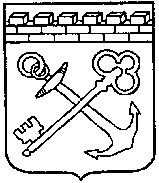 КОМИТЕТ ГОСУДАРСТВЕННОГО ЗАКАЗАЛЕНИНГРАДСКОЙ ОБЛАСТИПРИКАЗ № от ______________ 2022 годаВ целях реализации постановления Правительства Ленинградской области от 30 апреля 2020 года № 262  «Об утверждении Положения о системах оплаты труда в государственных учреждениях Ленинградской области по видам экономической деятельности и признании утратившими силу полностью или частично отдельных постановлений Правительства Ленинградской области» ПРИКАЗЫВАЮ: Установить группу по оплате труда и коэффициент масштаба управления руководителю Государственного бюджетного учреждения Ленинградской области «Фонд имущества Ленинградской области», подведомственного Комитету государственного заказа Ленинградской области:Признать утратившим силу приказ Комитета государственного заказа Ленинградской области от 18 февраля 2021 года № 6-п.Контроль за исполнением настоящего приказа оставляю за собой.Настоящий приказ вступает в силу со дня официального опубликования.Председатель Комитета                                                                             Д.И. Толстых«Об установлении группы по оплате труда и коэффициента масштаба управления руководителю Государственного бюджетного учреждения Ленинградской области «Фонд имущества Ленинградской области», подведомственного Комитету государственного заказа Ленинградской области и о признании утратившим силу приказа Комитета государственного заказа ленинградской области от 18 февраля 2021 года № 6-п» Группа по оплате трудаКоэффициент масштаба управленияVI1.75